COMUNICADOProcesso Seletivo Simplificado nº 001/2019            CONVOCAÇÃO – Processo Seletivo Público nº 001/2009.O CRPRS convoca o(a) Sr.(a) CARLA LISANDRA SERPA PRESTES a comparecer no prazo máximo de 10 (dez) dias, na Av. Protásio Alves, 2854, sala 301, para tratar de assuntos referentes ao Processo Seletivo Simplificado Edital nº 001/2019.     O não comparecimento no prazo estabelecido implicará na perda da vaga.Porto Alegre, 18 de julho de 2019.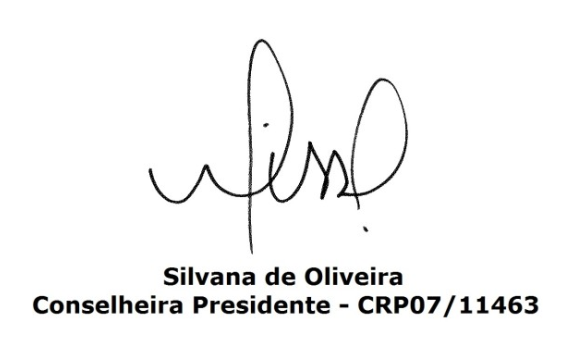 